BANCAS DE DEFESA DOS TRABALHOS DE CONCLUSÃO DE CURSO 2017/1BANCAS DE QUALIFICAÇÃO DOS TRABALHOS DE CONCLUSÃO DE CURSO 2017/1BANCAS DE QUALIFICAÇÃO DOS TRABALHOS DE CONCLUSÃO DE CURSO 2017/1BANCAS DE QUALIFICAÇÃO DOS TRABALHOS DE CONCLUSÃO DE CURSO 2017/1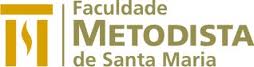 CURSO DE EDUCAÇÃO FÍSICATRABALHO DE CONCLUSÃO DE CURSOAcadêmicoANGELO DA LUZ GROTTOTítuloAvaliação da capacidade funcional em idosos praticantes e não praticantes de exercícios físicosProf. Orient.Juliana correa SoaresProf. BancaMATEUS CORRÊA SILVEIRA / TATIANA VALÉRIA TREVISANData / hora14/06 – 16:00Sala C016AcadêmicoANTONIO FRANCISCO FONTANA JUNIORTítuloAssociação da qualidade de vida e capacidade funcional em idosas ativasProf. Orient.CATI RECKELBERG AZAMBUJAProf. BancaJULIANA CORREA SOARES / ALESSANDRA LONDEROData / hora13/6 – 16:00Sala C012AcadêmicoCRISTINA BITENCOURT RIBAS RIBEIROTítuloA economia e o gasto de energia na canoagem remando na onda e a frente da ondaProf. Orient.SILMAR ZANONProf. BancaCATI RECKELBERG AZAMBUJA / DANIELE BORBA DE ASSUNÇÃO SANTIAGOData / hora13/6 – 18:00Sala C012AcadêmicoDAIANE DA SILVA FARIASTítuloEfeitos das sessões de ginástica laboral na qualidade de vida dos funcionários de uma empresa do ramo de calçados de Santa MariaProf. Orient.CATI reckelberg AZAMBUJAProf. BancaEDUARDO TANURI PASCOTINI / DANIELE BORBA DE ASSUNÇÃO SANTIAGO Data / hora 14/6 – 13:00Sala C012AcadêmicoDANIEL CORREA MORAESTítuloA psicomotricidade e o tempo frente as telas de crianças de 4 e 5 anosProf. Orient.CATI reckelberg AZAMBUJAProf. BancaJULIANA CORREA SOARES / SILMAR ZANONData / hora13/6 – 17:00Sala C012AcadêmicoDANISE PEREIRA DA COSTATítuloBarreiras que impedem a prática de exercícios físicos em escolares do 6º ao 9º ano da Escola Estadual de Ensino Fundamental Mario DeluyProf. Orient.JEAN-PIERRE CHAGAS ÁVILAProf. BancaEDUARDO TANURI PASCOTINI / CATI RECKELBERG AZAMBUJAData / hora14/6 – 16:00Sala C012CURSO DE EDUCAÇÃO FÍSICATRABALHO DE CONCLUSÃO DE CURSOAcadêmicoDIEGO QUEVEDO SILVEIRATítuloPercepção do estilo de liderança e nível de ansiedade de atletas de vôlei feminino das categorias juvenil e adulta de Santa MariaProf. Orient.JULIANA correa SOARESProf. BancaJEAN-PIERRE CHAGAS ÁVILA / ALESSANDRA LONDEROData / hora14/6 – 14:00Sala C016 AcadêmicoDIEYSON PEREIRA DUARTE TítuloO efeito de um programa de treinamento utilizando o método pilates na flexibilidade de atletas de uma equipe da série bronze do campeonato gaúcho de futsalProf. Orient.JULIANA correa SOARESProf. BancaGABRIEL IVAN PRANKE / MATEUS CORREA SILVEIRAData/ hora14/6 – 13:00Sala C016AcadêmicoERICK ALBERTANI PAMPUCHTítuloPerfil de recreadores graduados e graduandos em educação física que atuaram em um resort de praiaProf. Orient.cati reckelberg azambujaProf. BancaTATIANA VALÉRIA TREVISAN / JEAN PIERRE CHAGAS áVILAData / hora14/6 – 17:00Sala C012AcadêmicoJACKS LUAN VERNIER FERREIRA TítuloAvaliação do equilíbrio postural em idosos residentes na zona rural de São João do Polêsine e zona urbana de Santa MariaProf. Orient.JULIANA CORREA SOARESProf. BancaTATIANA VALÉRIA TREVISAN / CATI RECKELBERG AZAMBUJAData/ hora14/6 – 15:00Sala C016AcadêmicoJANIELE REBELATO POCHETítuloEfeitos do método pilates na flexibilidade de idososProf. Orient.JEAN-PIERRE CHAGAS ÁVILAProf. BancaDaniele borba de assunção Santiago / ALESSANDRA LONDEROData / hora14/6 – 15:00Sala C012AcadêmicoJESSICA BITTENCOURT ERNSTTítuloInfluência do objetivo na prática de exercícios resistidos nos níveis de ansiedade, estresse e depressãoProf. Orient.CATI RECKELBERG AZAMBUJAProf. BancaDANIELE BORBA DE ASSUNÇÃO SANTIAGO / Ivana maria lamberti MiottiData / hora14/6 – 18:00Sala C012CURSO DE EDUCAÇÃO FÍSICATRABALHO DE CONCLUSÃO DE CURSOAcadêmicoJORGE LUIS DA SILVA OLIVEIRATítuloCorrelação entre o nível de atividade física e a flexibilidade de adolescentes do ensino médio matriculados em uma instituição de ensino particularProf. Orient.JULIANA correa SOARESProf. BancaFlavio antonio setembrino Pereira  / IVANA MARIA LAMBERTI MIOTTIData / hora13/6 – 18:00Sala C016AcadêmicoNICOLE PIMENTEL VOGELTítuloNível de conhecimento de mulheres praticantes de musculação sobre os efeitos do uso de contraceptivos orais combinados com a atividade físicaProf. Orient.SILMAR ZANONProf. BancaCATI RECKELBERG AZAMBUJA / TATIANA VALÉRIA TREVISANData / hora13/6 – 15:00Sala C012AcadêmicoRAFAEL SANTI CONTERATTOTítuloInfluência do número de sessões do método pilates na flexibilidade de indivíduos adultosProf. Orient.JULIANA correa SOARESProf. BancaMATEUS CORRÊA SILVEIRA / EDUARDO TANURI PASCOTINIData / hora14/6 – 17:00Sala C016AcadêmicoRICARDO FACCIN BRAIDATítuloPotência muscular e estabilidade dinâmica de membros inferiores de atletas da categoria sub-17 do Clube União IndependenteProf. Orient.JULIANA correa SOARESProf. BancaMATEUS CORRÊA SILVEIRA / EDUCARDO TANURI PASCOTINIData / hora14/6 – 18:00Sala C012 AcadêmicoSTEFAN luis CARDOSO linkTítuloPerfil dos praticantes de Escalada, Rapel e Montanhismo no Estado do Rio Grande do SulProf. Orient.CATI reckelberg AZAMBUJAProf. BancaMATEUS CORRÊA SILVEIRA / JULIANA CORREA SOARESData / hora13/6 – 14:00Sala C012CURSO DE EDUCAÇÃO FÍSICATRABALHO DE CONCLUSÃO DE CURSOAcadêmicoTHAIASMIN BORGES LOPESTítuloDesenvolvimento psicomotor de crianças em séries iniciais de uma escola públicaProf. Orient.SILMAR ZANONProf. BancaDANIELE BORBA DE ASSUNÇÃO SANTIAGO / FLAVIO ANTONIO SETEMBRINO PEREIRA  Data / hora13/6 – 16:00Sala C016AcadêmicoTIAGO PEREIRA DUARTETítuloNível de qualidade de vida e atividade física de ex-atletas de futebol profissional de Santa MariaProf. Orient.CATI reckelberg AZAMBUJAProf. BancaGABRIEL IVAN PRANKE / MATEUS CORREA SILVEIRAData / hora14/6 – 14:00Sala C012AcadêmicoWILLIAM CAVALHEIRO DEOLINDOTítuloNível de estresse dos árbitros de futebol da Associação Santamariense de ÁrbitrosProf. Orient.CATI reckelberg AZAMBUJAProf. BancaGABRIEL IVAN PRANKE / MATEUS CORREA SILVEIRAData / hora13/6 – 13:00Sala C012